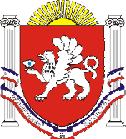 РЕСПУБЛИКА КРЫМРАЗДОЛЬНЕНСКИЙ РАЙОНКОВЫЛЬНОВСКИЙ СЕЛЬСКИЙ СОВЕТ 77 заседание 1 созываРЕШЕНИЕ19.07.2019 г.                                     с. Ковыльное                                      № 602       О внесении изменений в Устав муниципального образования Ковыльновское сельское поселение Раздольненского района Республики КрымВ соответствии с Федеральным законом от 06.10.2003 г. № 131-ФЗ «Об общих принципах организации местного самоуправления в Российской Федерации», Законом Республики Крым от 21.08.2014 г. № 54-ЗРК «Об основах местного самоуправления в Республике Крым» Ковыльновский сельский советРЕШИЛ:1.  Внести следующие изменения в Устав муниципального образования Ковыльновское сельское поселение Раздольненского района Республики Крым, принятый решением 3-й   сессии Ковыльновского сельского совета 1 созыва от 13.11.2014 г. № 1 (с изменениями и дополнениями, внесенными решениями от 30.12.2016 № 320 , 31.05.2017 № 376 , 11.12.2017 № 408 , 29.05.2018 № 481,  03.10.2018 № 508 , 04.03.2019  № 551, от 12.04.2019 № 562,  № 573 от 20.05.2019):Пункт 2 статьи 16 изложить  в следующей редакции:«2. Депутатом Совета Поселения может быть избран гражданин Российской Федерации, достигший на день голосования возраста 18 лет и обладающий избирательным правом.   Не имеет права избирать и быть избранным, осуществлять другие избирательные действия гражданин Российской Федерации, признанный судом недееспособным или содержащийся в местах лишения свободы по приговору суда.  На основании международных договоров Российской Федерации и в установленном законом порядке, иностранные граждане, постоянно проживающие на территории Ковыльновского сельского поселения, имеют право избирать и быть избранными в Совет поселения, участвовать в иных избирательных действиях на выборах в Совет Поселения на тех же условиях, что и граждане Российской Федерации.».  1.2. Дополнить Устав  статьей  22.1.  следующего содержания:«Статья 22.1. Староста сельского населенного пункта1. Для организации взаимодействия органов местного самоуправления Поселения и жителей сельского населенного пункта при решении вопросов местного значения в сельском населенном пункте, расположенном в Поселении, может назначаться староста сельского населенного пункта.2. Староста сельского населенного пункта назначается Советом Поселения по представлению схода граждан сельского населенного пункта из числа лиц, проживающих на территории данного сельского населенного пункта и обладающих активным избирательным правом.3. Староста сельского населенного пункта не является лицом, замещающим государственную должность, должность государственной гражданской службы, муниципальную должность или должность муниципальной службы, не может состоять в трудовых отношениях и иных непосредственно связанных с ними отношениях с органами местного самоуправления.4. Старостой сельского населенного пункта не может быть назначено лицо:1) замещающее государственную должность, должность государственной гражданской службы, муниципальную должность или должность муниципальной службы;2) признанное судом недееспособным или ограниченно дееспособным;3) имеющее непогашенную или неснятую судимость.5. Срок полномочий старосты сельского населенного пункта составляет 5 лет.Полномочия старосты сельского населенного пункта прекращаются досрочно по решению Совета Поселения, по представлению схода граждан сельского населенного пункта, а также в случаях, установленных пунктами 1 - 7 части 10 статьи 40 Федерального закона от 6 октября 2003 г. № 131-ФЗ «Об общих принципах организации местного самоуправления в Российской Федерации»:1) смерти;2) отставки по собственному желанию;3) признания судом недееспособным или ограниченно дееспособным;4) признания судом безвестно отсутствующим или объявления умершим;5) вступления в отношении  его в законную силу обвинительного приговора суда;6) выезда за пределы Российской Федерации на постоянное место жительства;7) прекращения гражданства российской Федерации, прекращения гражданства иностранного государства- участника международного договора  Российской Федерации, в соответствии с которым иностранный гражданин имеет право быть избранным в органы местного самоуправления, приобретения им гражданства иностранного государства либо получения им вида на жительство или иного документа, подтверждающего право на постоянное проживание гражданина Российской Федерации на территории иностранного государства, не являющегося участником международного договора  Российской Федерации, в соответствии с которым гражданин  Российской Федерации, имеющий гражданство  иностранного государства, имеет право быть избранным в органы местного самоуправления.6. Староста сельского населенного пункта для решения возложенных на него задач:1) взаимодействует с органами местного самоуправления, муниципальными предприятиями и учреждениями и иными организациями по вопросам решения вопросов местного значения в сельском населенном пункте;2) взаимодействует с населением, в том числе посредством участия в сходах, собраниях, конференциях граждан, направляет по результатам таких мероприятий обращения и предложения, в том числе оформленные в виде проектов муниципальных правовых актов, подлежащие обязательному рассмотрению органами местного самоуправления;3) информирует жителей сельского населенного пункта по вопросам организации и осуществления местного самоуправления, а также содействует в доведении до их сведения иной информации, полученной от органов местного самоуправления;4) содействует органам местного самоуправления в организации и проведении публичных слушаний и общественных обсуждений, обнародовании их результатов в сельском населенном пункте;5) содействует организации охраны общественного порядка на территории сельского населенного пункта;6) оказывает содействие органам местного самоуправления по вопросам предупреждения и ликвидации чрезвычайных ситуаций;7) содействует привлечению жителей сельского населенного пункта к выполнению работ по благоустройству, озеленению и улучшению санитарного состояния сельского населенного пункта;8) участвует в принятии мер по содержанию в надлежащем состоянии мест захоронения, памятных (мемориальных) досок, расположенных на территории сельского населенного пункта;9) оказывает организационную и информационную помощь жителям соответствующего сельского населенного пункта по вопросам обращения в органы местного самоуправления;10) проводит личные приемы жителей сельского населенного пункта, направляет по их результатам обращения и предложения в органы местного самоуправления.7. Староста в целях осуществления своих полномочий имеет право:1) на доступ к информации, необходимой для осуществления деятельности старосты, в порядке, установленном муниципальными правовыми актами в соответствии с законодательством Российской Федерации;2) на внеочередной прием должностными лицами органов местного самоуправления, муниципальных предприятий, учреждений в порядке, установленном нормативным правовым Совета Поселения;3) направлять в органы местного самоуправления обращения и предложения, в том числе оформленные в виде проектов муниципальных правовых актов, которые подлежат обязательному рассмотрению органами местного самоуправления в порядке, установленном нормативным правовым актом Совета Поселения, в состав которого входит сельский населенный пункт, в соответствии с   Законом Республики Крым от 21 августа 2014 года № 54-ЗРК «Об основах местного самоуправления в Республике Крым».8. За счет средств бюджета муниципального образования может быть предусмотрена возможность компенсации расходов старосты, связанных с осуществлением им деятельности (полномочий) старосты, в случаях, порядке и размерах, установленных нормативным правовым актом Совета Поселения.9. В соответствии с нормативным правовым актом Совета Поселения старосте может выдаваться удостоверение старосты (далее в настоящей статье - удостоверение).Удостоверение является официальным документом, подтверждающим личность и полномочия старосты.Порядок выдачи удостоверения, описание и образец бланка удостоверения устанавливаются нормативным правовым актом Совета Поселения.10. Контроль за деятельностью старосты осуществляется Советом Поселения.Порядок и формы осуществления указанного контроля устанавливаются нормативным правовым актом Совета Поселения.».1.3. Абзац 2 части 2 статьи 31 изложить в следующей редакции:«Органы местного самоуправления и должностные лица местного самоуправления Поселения обязаны содействовать населению в непосредственном осуществлении жителями Поселения местного самоуправления и участии населения в осуществлении местного самоуправления.».1.4. В части 4 статьи 44 слова «Избирательным  кодексом Республики Крым» исключить. 1.5. Часть 2 статьи 45 изложить в следующей редакции:«2. Официальное наименование должности Главы Поселения - председатель Ковыльновского сельского совета - глава Администрации Ковыльновского сельского поселения.».1.6. Статью 46 изложить в следующей редакции:«Статья 46. Порядок избрания Главы Поселения 1. Глава Поселения избирается из числа депутатов Совета поселения тайным голосованием на первом заседании совета поселения на срок полномочий совета поселения.2. Избранным считается кандидат, за которого проголосовало более половины от установленного числа депутатов Совета Поселения.1.7. Абзац 4 пункта 4 части 4 статьи 53 изложить в следующей редакции:«- принимает в установленном порядке решения о переводе жилых помещений в нежилые помещения и нежилых помещений в жилые помещения, согласовывает переустройство и перепланировки помещений в многоквартирном доме, признает в установленном порядке жилые помещения муниципального жилищного фонда непригодными для проживания;».1.8. Часть 7 статьи 57 изложить в следующей редакции:«7. Порядок формирования и полномочия избирательной комиссии Поселения устанавливается федеральным законом, законами Республики Крым, а также настоящим Уставом. Полномочия избирательной комиссии Поселения по решению Избирательной комиссии Республики Крым, принятому на основании обращения Совета Поселения, могут возлагаться на территориальную избирательную комиссию.».2. Председателю Ковыльновского сельского совета - главе Администрации Ковыльновского сельского поселения в порядке, установленном Федеральным законом от 21.07.2005 № 97-ФЗ «О государственной регистрации уставов муниципальных образований», представить настоящее решение на государственную регистрацию в течение 15 дней со дня принятия в Управление Министерства юстиции Российской Федерации по Республике Крым.3. Настоящее решение после его государственной регистрации подлежит официальному опубликованию (обнародованию) на информационных стендах населенных пунктов Ковыльновского сельского поселения и на официальном сайте Администрации Ковыльновского сельского поселения в сети Интернет  (http://kovilnovskoe-sp.ru/).4. Настоящее решение вступает в силу после его официального опубликования (обнародования).5.  Направить в течении 10 дней со дня официального опубликования ( обнародования) в регистрирующий орган сведения об источнике и о дате официального опубликования (обнародования) настоящего решения для включения указанных сведений в государственный реестр уставов муниципальных образований субъекта Российской Федерации.6. Контроль за исполнением настоящего решения возложить на председателя Ковыльновского  сельского совета - главу Администрации Ковыльновского сельского поселения.Председатель Ковыльновского сельскогосовета – глава АдминистрацииКовыльновского сельского поселения			         	   Ю.Н. Михайленко